Department of Treaty, Aboriginal & Torres Strait Islander Partnerships, Communities and the ArtsCommunity Recovery Hotline	1800 173 349General Enquiries	13 74 68General SupportAustralian Red Cross	1800 733 111Gambling Help Line	1800 858 858Seniors Enquiry Line	1300 135 500AccommodationHomeless Hotline	1800 474 753Ozcare……………………………………...1800 692 273Centacare Homelessness Service …………1300 236 822Toowoomba Sth West Housing Service……1800 623 435Employment / IncomeCentrelink – Australian Apprenticeships	13 36 33Centrelink – Employment Services	13 28 50Centrelink – Older Australians Line	13 23 00Employment Services Information	1800 464 800Family Assistance Office	13 61 50Farmer Assistance Hotline	13 26 16Medicare – General Enquiries	13 20 11National Customer Service Line	13 62 68National Debt Helpline	1800 007 007Services Australia Information Services	13 24 68UnitingCare Community Financial Care Line		1800 007 007Legal & AdvocacyAustralian Financial Complaints Authority	1800 367 678Basic Rights Queensland	1800 358 511Insurance Council of Australia	insurancecouncil.com.auLegal Aid Queensland	1300 651 188Office of Fair Trading	13 74 68Residential Tenancies Authority	1300 366 311Business / Primary ProducerDepartment of Agriculture & Fisheries – General Enquiries		13 25 23Queensland Rural & Industry Development Authority		1800 623 946Health / Mental HealthAustralian Red Cross	1300 554 419Beyond Blue Info Line	1300 224 636DV Connect Mensline	1800 600 626DV Connect Womensline	1800 811 811Kid’s Help Line	1800 551 800Lifeline Telephone Counselling	13 11 14Mensline Australia	1300 789 978Parentline	1300 301 300Queensland Health – 13HEALTH	13 43 25 84Relationships Australia	1300 364 277St Vincent de Paul Society Queensland – Statewide Assistance	1800 846 643West Moreton Health & Hospital Service…....07 3810 111 Rural Aid…………………………...……….1300 327 624Local Support & Emergency Relief AgenciesAct for Kids	13 32 64Anglicare Southern Qld…………………….1300 610 610Booval Community Services………………..07 3816 1435Camira Springfield Comm Centre…………..07 3818 0921Gailes Community House…………………..07 3879 3004Goodna Anglican Welfare…………………..07 3818 0945Foodbarn Ipswich…………………………..07 3496 1514Lifeline Superstore Ipswich………………...07 3816 9642Lifeline Superstore Fernvale………………..07 3281 6304Ipswich Assist……………………………...07 3413 1070Ipswich Independent Youth Service………..07 3812 1050Ipswich Community Aid…………….………07 3810 6666Leichhardt Community Centre……….….….07 3812 1270Lowood Community Hub…………….……..07 5426 3432Redbank Plains Community Centre….……..0432 272 486Red Cross Shop Ipswich………….………..07 3281 6304Red Cross Shop Toogoolawah………….….07 5423 1322Riverview Community Centre……….……...07 3812 2111Rosewood Community Centre……………..07 5464 1544Salvation Army…………………….…………….13 72 58Salvation Army Store Bundamba…………..07 3282 5804Salvation Army Ipswich…………………….07 3202 1668Somerset Region Neighbourhood Ctr……...07 5424 4000The Haven Food Relief Goodna……….……07 3818 1524Uniting Care Ipswich………………….……07 3432 6100Vinnies Centre Ipswich…………….……….07 3812 2450Vinnies Fernvale……………………………07 5426 7384Vinnies Esk…………………………………07 5424 1273Westside Community Care Camira……..…..07 3818 0921YMCA Springfield Lakes Comm Ctr…….….07 3288 2292Council ContactsIpswich City Council	07 3810 6666Somerset Regional Council	07 5424 4000Other SupportDisability & Community Care	13 74 68NDIS	1800 800 110Policelink	13 14 44RSPCA	1300 264 625SES Flood / Storm Emergency	13 25 00Telephone Interpreting Service	13 14 50Electricity Emergencies outside SEQ………….....13 22 96Origin Energy, Gas……………………...……….13 24 61Telstra……………………………………...……13 22 00Useful LinksGIVITwww.givit.org.auSchool Closuresclosures.qld.edu.au Disasters & AlertsThe central hub for the latest information on disasters and alerts in Queensland: www.qldalert.comQLD Government Disaster Management WebsiteThis website contains warning and alerts, get ready information, and key contacts for disasters and emergencies: www.disaster.qld.gov.auCurrent DisastersInformation about current disasters in Queensland and activated areas: www.qld.gov.au/community/disasters-emergencies/current-disastersSupportInformation about financial, business, and personal and family support available to people affected by a disaster: www.qld.gov.au/community/disasters-emergencies/support Recovery after a DisasterInformation about cleaning up, making an insurance claim, replacing documents, and volunteering: www.qld.gov.au/community/disasters-emergencies/recovery-after-disaster  Commonwealth Government AssistanceAustralian Government information on help available in an emergency:www.humanservices.gov.au/customer/themes/help-in-an-emergency  Queensland Government AssistanceFurther information is available at www.qld.gov.au/community/disasters-emergencies/recovery-after-disaster  Follow us on Facebook @RecoveryQLD 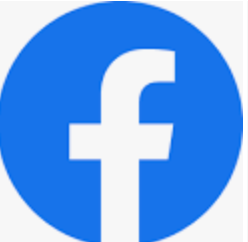 My Useful Contacts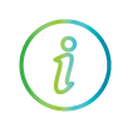 